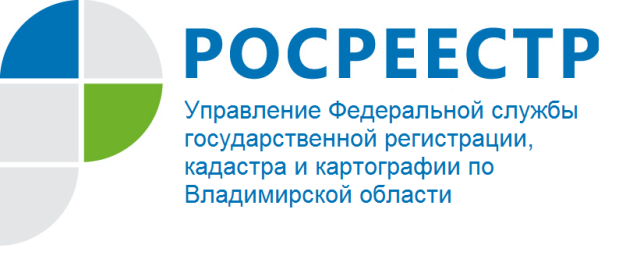 ПРЕСС-РЕЛИЗУправление Росреестра по Владимирской областиинформирует о регистрации  электронной ипотеки за один деньУправлением Росреестра по Владимирской области (далее - Управление) на постоянной основе ведется активная работа по популяризации возможности подачи документов для осуществления учетно-регистрационных действий (в том числе, ипотечных сделок) в электронном виде. Данная услуга доступна на официальном сайте Росреестра по адресу: rosreestr.gov.ru, путем заполнения соответствующего заявления и приложения к нему необходимых документов с соблюдением установленного порядка. В целях повышения качества и доступности государственных услуг Росреестра приказом Управления на территории Владимирской области установлен сокращенный срок проведения регистрационных действий в случае предоставления заявлений и документов сторонами договора купли-продажи или ипотеки объекта недвижимости с использованием информационных технологий взаимодействия кредитной организации с органом регистрации прав. В соответствии со статистическими данными Росреестра во Владимирской области срок регистрации ипотечных сделок, совершенных в электронном виде, составляет в среднем 1 сутки.Вместе с тем, при наличии оптимальных условий (полном комплекте необходимых документов, отсутствии в них неточностей) в программном комплексе зафиксированы случаи осуществления государственной регистрации ипотечных сделок сотрудниками Управления за 2 часа. Материал подготовлен Управлением Росреестра по Владимирской областиКонтакты для СМИУправление Росреестра по Владимирской областиг. Владимир, ул. Офицерская, д. 33-аОтдел организации, мониторинга и контроля(4922) 45-08-29,  45-08-26